Sohail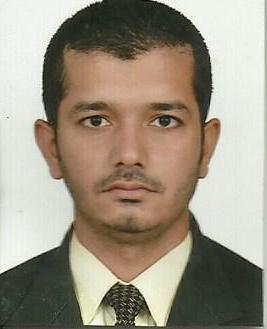 Sohail.236684@2freemail.com Objective: Looking for a bright and long-term career in a reputed organization to      Refresh my previous experience and to do something valuable to the      Organization.Qualification:(Matriculation) from Board of Karachi.(Intermediate) from Board of Intermediate Karachi.(Under Graduation) from University of Karachi.Job Experience: Two Years Experience as a “Office Boy” from 2008 to 2010, With,  (Karachi international Container Terminal.)Two Years Experience as a “ Office Boy Messenger” from,2012 to 2014 with,(Construction Company)   Abu Dhabi (U.A.E)        Computer Skills: 	Microsoft Office Course from (K.M.A) Institute of Information  Technology Karachi.Microsoft Word Microsoft ExcelMicrosoft Power Point and Internet Email etc.Personal information:  Date of Birth            	:		27.07.1987 Marital Status          	:		Single Nationality                	:		Pakistani Religion			:		IslamLanguages:  English, Hindi, Arabic, Urdu,Visa Status: On Visit Visa Reference:	 Will be furnished upon request.